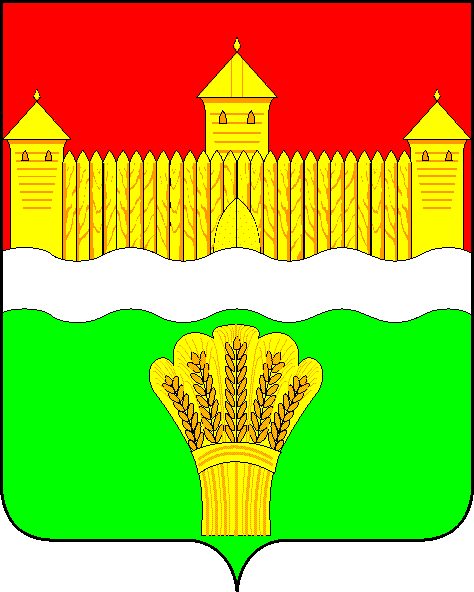 КЕМЕРОВСКАЯ ОБЛАСТЬ - КУЗБАСССОВЕТ НАРОДНЫХ ДЕПУТАТОВ КЕМЕРОВСКОГО МУНИЦИПАЛЬНОГО ОКРУГАПЕРВОГО СОЗЫВАСЕССИЯ № 6РЕШЕНИЕот «27» февраля 2020 № 84г. КемеровоОб утверждении «Положения о комиссии по делам несовершеннолетних и защите их прав Кемеровского муниципального округа»В соответствии с Законом Кемеровской области  от  27.02.2006 № 33-ОЗ «О наделении органов местного самоуправления отдельными государственными полномочиями Кемеровской области по созданию и организации деятельности комиссий по делам несовершеннолетних и защите их прав»,  решением Совета народных депутатов Кемеровского муниципального округа от 24.12.2019 № 14 «О переименовании администрации Кемеровского муниципального района в администрацию Кемеровского муниципального округа и утверждении Положения об администрации Кемеровского муниципального округа», Совет народных депутатов Кемеровского муниципального округаРЕШИЛ:1. Утвердить «Положение о комиссии по делам несовершеннолетних и защите их прав Кемеровского муниципального округа» в соответствии с приложением к настоящему решению.2. Признать утратившим силу:2.1. решение Совета народных депутатов Кемеровского муниципального района от 31.07.2014 года № 315 «Об утверждении «Положения о комиссии по делам несовершеннолетних и защите их прав Кемеровского муниципального района»;2.2. решение Совета народных депутатов Кемеровского муниципального района от 31.08.2017 № 182 «О внесении изменений в решение Совета народных депутатов Кемеровского муниципального района от 31.07.2014 № 315 «Об утверждении «Положения о комиссии по делам»;2.3. решение Совета народных депутатов Кемеровского муниципального района от 30.05.2019 №№ 461 «О внесении изменений в решение Совета народных депутатов Кемеровского муниципального района  от 31.07.2014 № 315 «Об утверждении «Положения о комиссии по делам несовершеннолетних и защите их прав Кемеровского муниципального района»3. Опубликовать настоящее решение в газете «Заря» и на официальном сайте Совета народных депутатов Кемеровского муниципального округа в информационно-телекоммуникационной сети «Интернет».4. Контроль за исполнением настоящего решения возложить на Левина Д.Г. - председателя комитета по местному самоуправлению, правопорядку и связям с общественностью.5. Настоящее решение вступает в силу после его официального опубликования.  Председатель Совета народных депутатов Кемеровского муниципального округа                                          В.В. ХарлановичГлава округа	               М.В. КоляденкоПРИЛОЖЕНИЕ  к решению Совета народных депутатов                                                                     Кемеровского муниципального округа                                             от   27 февраля 2020 № 84Положениео комиссии по делам несовершеннолетних и защите их прав Кемеровского муниципального округаОбщие положения1.1. Комиссия по делам несовершеннолетних и защите их прав Кемеровского муниципального округа (далее - Комиссия) является постоянно действующим коллегиальным органом государственной системы профилактики безнадзорности и правонарушений несовершеннолетних в Кемеровском муниципальном округе, обеспечивающим координацию деятельности органов и учреждений системы профилактики, направленной на предупреждение безнадзорности, беспризорности, правонарушений и антиобщественных действий несовершеннолетних, выявление и устранение причин и условий, способствующих этому, обеспечение защиты прав и законных интересов несовершеннолетних, социально-педагогической реабилитации несовершеннолетних, находящихся в социально опасном положении, выявление и пресечение случаев вовлечения несовершеннолетних в совершение преступлений, других противоправных и (или) антиобщественных действий, а также случаев склонения их к суицидальным действиям.  1.2. В своей деятельности Комиссия руководствуется Конституцией Российской Федерации, Кодексом Российской Федерации об административных   правонарушениях,   Федеральным   законом   от   24.07.1998  № 124-ФЗ «Об основных гарантиях прав ребенка в Российской Федерации», Федеральным законом от 24.06.1999 № 120-ФЗ «Об основах системы профилактики безнадзорности и правонарушений несовершеннолетних»,   федеральными законами и иными нормативными правовыми актами Российской Федерации, законами и нормативными правовыми актами  Кемеровской области, нормативными правовыми актами Кемеровского муниципального округа, настоящим Положением о комиссии по делам несовершеннолетних и защите их прав Кемеровского муниципального округа (далее - Положение). 1.3. Деятельность Комиссии основывается на принципах законности, коллегиальности, демократизма, гуманного обращения с несовершеннолетними,  поддержки семьи с несовершеннолетними детьми и взаимодействия с ней в вопросах воспитания несовершеннолетних,  защиты их прав и законных интересов, индивидуального подхода к воспитанию несовершеннолетнего, сохранения конфиденциальности полученной информации. 1.4. Основными задачами Комиссии являются:а) предупреждение безнадзорности, беспризорности, правонарушений и антиобщественных действий несовершеннолетних, выявление и устранение причин и условий, способствующих этому; б) обеспечение защиты прав и законных интересов несовершеннолетних; в) организация осуществления мер по защите и восстановлению прав и законных интересов несовершеннолетних, защите их от всех форм дискриминации, физического или психического насилия, оскорбления, грубого обращения, сексуальной и иной эксплуатации, выявление и устранение причин и условий, способствующих безнадзорности, беспризорности, правонарушениям и антиобщественным действиям несовершеннолетних;г) социально-педагогическая реабилитация несовершеннолетних, находящихся в социально опасном положении, в том числе, связанном с немедицинским потреблением наркотических средств и психотропных веществ; д) выявление и пресечение случаев вовлечения несовершеннолетних в совершение преступлений, других противоправных и (или) антиобщественных действий, а также случаев склонения их к суицидальным действиям;е) выявление и пресечение случаев жестокого обращения с несовершеннолетними, предупреждение преступлений против семьи и несовершеннолетних;ж) координация деятельности органов и учреждений системы профилактики безнадзорности и правонарушений несовершеннолетних по предупреждению безнадзорности, беспризорности, правонарушений и антиобщественных действий, аутоагрессии, антивитальных действий и суицидального поведения несовершеннолетних, выявлению и устранению причин и условий, способствующих этому, обеспечению защиты прав и законных интересов несовершеннолетних, социально-педагогической реабилитации несовершеннолетних, находящихся в социально опасном положении, выявлению и пресечению случаев вовлечения несовершеннолетних в совершение преступлений и антиобщественных действий.2. Организация деятельности комиссии2.1. Численный и персональный состав Комиссии утверждаются постановлением администрации Кемеровского муниципального округа.В состав Комиссии входят: председатель Комиссии, два заместителя председателя Комиссии, ответственный секретарь Комиссии и члены Комиссии.Ответственный секретарь Комиссии является муниципальным служащим, на него не могут быть возложены какие-либо обязанности, не связанные с деятельностью Комиссии. Членами Комиссии могут быть руководители (их заместители) органов и учреждений системы профилактики безнадзорности и правонарушений несовершеннолетних, представители иных государственных (муниципальных) органов и учреждений, представители общественных объединений, религиозных конфессий, граждане, имеющие опыт работы с несовершеннолетними, депутаты соответствующих представительных органов, а также другие заинтересованные лица. Председатель Комиссии несет персональную ответственность за организацию работы Комиссии и предоставление отчетности о состоянии профилактики безнадзорности и правонарушений несовершеннолетних. 2.2. Деятельность Комиссии организуется председателем Комиссии.  Заседания Комиссии проводятся в соответствии с планами работы Комиссии, а также по мере необходимости. О дне заседания Комиссии извещается прокурор Кемеровского района.Заседания Комиссии являются открытыми. В случаях, предусмотренных законодательством Российской Федерации, в целях обеспечения конфиденциальности информации о несовершеннолетних, их родителях или иных законных представителях Комиссия, с учетом характера рассматриваемых материалов, может принять мотивированное определение о проведении закрытого заседания. Защитник или представитель несовершеннолетнего допускаются к участию в работе Комиссии с момента подготовки материалов к заседанию, а по делам об административных правонарушениях - в сроки, установленные Кодексом Российской Федерации об административных правонарушениях.Заседание Комиссии считается правомочным, если на нем присутствует не менее половины ее членов. Члены Комиссии участвуют в ее заседаниях без права замены.Комиссия имеет бланк и печать со своим наименованием.3. Полномочия Комиссии3.1. Комиссия:а) утверждает межведомственные программы и координирует проведение индивидуальной профилактической работы органов и учреждений системы профилактики в отношении несовершеннолетних и семей с несовершеннолетними детьми, находящихся в социально опасном положении, по предупреждению случаев насилия и всех форм посягательств на жизнь, здоровье и половую неприкосновенность несовершеннолетних, привлекает социально ориентированные общественные объединения к реализации планов индивидуальной профилактической работы и контролирует их выполнение; б) участвует в разработке и реализации целевых программ, направленных на защиту прав и законных интересов несовершеннолетних, профилактику их безнадзорности, беспризорности, правонарушений и антиобщественных действий; в) подготавливает совместно с соответствующими органами или учреждениями представляемые в суд материалы по вопросам, связанным с содержанием несовершеннолетних в специальных учебно-воспитательных учреждениях закрытого типа, а также по иным вопросам, предусмотренным законодательством Российской Федерации; г) дает согласие на отчисление несовершеннолетних обучающихся, достигших возраста 15 лет и не получивших основного общего образования, организациям, осуществляющим образовательную деятельность; д) дает при наличии согласия родителей (законных представителей) несовершеннолетнего обучающегося и управления образования  администрации Кемеровского муниципального округа согласие на оставление несовершеннолетними, достигшими возраста 15 лет, общеобразовательных организаций до получения основного общего образования. Комиссия принимает совместно с родителями (законными представителями) несовершеннолетних, достигших возраста 15 лет и оставивших общеобразовательные организации до получения основного общего образования, и управлением образования администрации Кемеровского муниципального округа не позднее чем в месячный срок меры по продолжению освоения несовершеннолетними образовательной программы основного общего образования в иной форме обучения и с согласия их родителей (законных представителей) по трудоустройству таких несовершеннолетних; е) обеспечивает оказание помощи в бытовом устройстве несовершеннолетних, освобожденных из учреждений уголовно-исполнительной системы либо вернувшихся из специальных учебно-воспитательных учреждений, а также состоящих на учете в уголовно-исполнительных инспекциях, содействует в определении форм устройства других несовершеннолетних, нуждающихся в помощи государства, оказание помощи по трудоустройству несовершеннолетних (с их согласия); ж) применяет меры воздействия в отношении несовершеннолетних, их родителей или иных законных представителей в случаях и порядке, которые предусмотрены законодательством Российской Федерации и законодательством Кемеровской области; з) принимает решения на основании заключений психолого-медико-педагогической комиссии о направлении несовершеннолетних в возрасте от 8 до 18 лет, нуждающихся в специальном педагогическом подходе, в специальные учебно-воспитательные учреждения открытого типа с согласия родителей (законных представителей), а также самих несовершеннолетних в случае достижения ими возраста 14 лет; и) принимает постановления об отчислении несовершеннолетних из специальных учебно-воспитательных учреждений открытого типа; к) подготавливает и направляет в комиссию по делам несовершеннолетних и защите их прав Кемеровской области статистический отчет о деятельности Комиссии, а также информацию о состоянии и мерах по предупреждению беспризорности, наркомании, токсикомании, алкоголизма, правонарушений, гибели и травматизма, аутоагрессии, антивитальных действий и суицидального поведения, нарушений трудовых, жилищных и иных прав несовершеннолетних в Кемеровском муниципальном округе и вносит предложения по совершенствованию данной деятельности;л) подготавливает и направляет в органы государственной власти Кемеровской области и органы местного самоуправления Кемеровского муниципального округа в порядке, установленном законодательством Кемеровской области, отчеты о работе по профилактике безнадзорности и правонарушений несовершеннолетних на территории Кемеровского муниципального округа; м) рассматривает информацию (материалы) о фактах совершения несовершеннолетними, не подлежащими уголовной ответственности в связи с недостижением возраста наступления уголовной ответственности, общественно опасных деяний и принимает решения о применении к ним мер воздействия или о ходатайстве перед судом об их помещении в специальные учебно-воспитательные учреждения закрытого типа, а также ходатайства, просьбы, жалобы и другие обращения несовершеннолетних или их родителей (законных представителей), относящиеся к установленной сфере деятельности Комиссии; н) рассматривает дела об административных правонарушениях, совершенных несовершеннолетними, их родителями (законными представителями) либо иными лицами, отнесенными Кодексом  Российской Федерации об административных правонарушениях и Законом Кемеровской области от 16.06.2006 № 89-ОЗ «Об административных правонарушениях в Кемеровской области» к компетенции Комиссии; о)  обращается в суд по вопросам возмещения вреда, причиненного здоровью несовершеннолетнего, его имуществу, и (или) морального вреда в порядке, установленном законодательством Российской Федерации; п) согласовывает представления (заключения) администрации специальных учебно-воспитательных учреждений закрытого типа, вносимые в суды по месту нахождения указанных учреждения:  	 - о продлении срока пребывания несовершеннолетнего в специальном учебно-воспитательном учреждении закрытого типа - не позднее чем за один месяц до истечения установленного судом срока пребывания несовершеннолетнего в указанном учреждении;  - о прекращении пребывания несовершеннолетнего в специальном учебно-воспитательном учреждении закрытого типа на основании заключения психолого-медико-педагогической комиссии указанного учреждения до истечения установленного судом срока, если несовершеннолетний не нуждается в дальнейшем применении этой меры воздействия (не ранее 6 месяцев со дня поступления несовершеннолетнего в специальное учебно-воспитательное учреждение закрытого типа) или в случае выявления у него заболеваний, препятствующих содержанию и обучению в специальном учебно-воспитательном учреждении закрытого типа; - о переводе несовершеннолетнего в другое специальное учебно-воспитательное учреждение закрытого типа в связи с возрастом, состоянием здоровья, а также в целях создания наиболее благоприятных условий для его реабилитации; - о восстановлении срока пребывания несовершеннолетнего в специальном учебно-воспитательном учреждении закрытого типа в случае его самовольного ухода из указанного учреждения, невозвращения в указанное учреждение из отпуска, а также в других случаях уклонения несовершеннолетнего от пребывания в специальном учебно-воспитательном учреждении закрытого типа; р)  участвует в рассмотрении судом споров, связанных с воспитанием детей; с) дает совместно с Государственной инспекцией труда в Кемеровской области согласие на расторжение трудового договора с работниками в возрасте до 18 лет по инициативе работодателя (за исключением случаев ликвидации организации или прекращения деятельности индивидуального предпринимателя); т) проводит индивидуальную профилактическую работу в отношении несовершеннолетних: - безнадзорных или беспризорных; - занимающихся бродяжничеством или попрошайничеством;- содержащихся в социально–реабилитационных центрах для несовершеннолетних, социальных приютах, центрах помощи детям, оставшимся без попечения родителей, специальных учебно-воспитательных и других учреждениях для несовершеннолетних, нуждающихся в социальной помощи и (или) реабилитации;- употребляющих наркотические средства или психотропные вещества без назначения врача либо употребляющих одурманивающие вещества, алкогольную и спиртосодержащую продукцию;- совершивших правонарушение, повлекшее применение мер административной ответственности;- совершивших правонарушение до достижения возраста, с которого наступает административная ответственность;- освобожденных от уголовной ответственности вследствие акта об амнистии или в связи с изменением обстановки, а также в случаях, когда признано, что исправление несовершеннолетнего может быть достигнуто путем применения принудительных мер воспитательного воздействия;- совершивших общественно опасное деяние и не подлежащих уголовной ответственности в связи с недостижением возраста, с которого наступает уголовная ответственность, или вследствие отставания в психическом развитии, не связанного с психическим расстройством;- обвиняемых или подозреваемых в совершении преступлений, в отношении которых избраны меры пресечения, предусмотренные Уголовно-процессуальным кодексом Российской Федерации;- отбывающих наказание в виде лишения свободы в воспитательных колониях;- условно-досрочно освобожденных от отбывания наказания, освобожденных от наказания вследствие акта об амнистии или в связи с помилованием;- которым предоставлена отсрочка отбывания наказания или отсрочка исполнения приговора;- освобожденных из учреждений уголовно-исполнительной системы, вернувшихся из специальных учебно-воспитательных учреждений закрытого типа, если они в период пребывания в указанных учреждениях допускали нарушение режима, совершали противоправные деяния и (или) после освобождения (выпуска) находятся в социально опасном положении и (или) нуждаются в социальной помощи и (или) реабилитации;- осужденных за совершение преступления небольшой или средней тяжести и освобожденных судом от наказания с применением принудительных мер воспитательного воздействия;- осужденных условно, осужденных к обязательным работам, исправительным работам или иным мерам наказания, не связанным с лишением свободы;у)  принимает участие в разработке проектов нормативных правовых актов Кемеровского муниципального округа по вопросам защиты прав и законных интересов несовершеннолетних;ф) рассматривает обращения граждан и юридических лиц, связанные с нарушением или ограничением прав и охраняемых законом интересов несовершеннолетних;х) изучает деятельность учреждений системы профилактики безнадзорности и правонарушений несовершеннолетних, вырабатывает рекомендации по её совершенствованию;ц) осуществляет иные полномочия, которые предусмотрены законодательством Российской Федерации и законодательством Кемеровской области.3.1.1. При социальной реабилитации несовершеннолетних Комиссия проводит:- индивидуальную профилактическую работу в отношении лиц и по основаниям, указанным в Федеральном законе от 24.06.1999 № 120-ФЗ «Об основах системы профилактики безнадзорности и правонарушений несовершеннолетних», а также в случае необходимости предупреждения правонарушений несовершеннолетних либо для оказания социальной помощи и (или) реабилитации несовершеннолетних при поступлении информации об угрозе для жизни и здоровья несовершеннолетнего;- индивидуальную профилактическую работу в отношении несовершеннолетних, их родителей (законных представителей) путем разработки и реализации индивидуальных программ реабилитации и адаптации несовершеннолетнего, находящегося в социально опасном положении, и индивидуальных программ реабилитации и адаптации семьи, находящейся в социально опасном положении.Указанные программы разрабатываются и реализуются органами и учреждениями системы профилактики безнадзорности и правонарушений несовершеннолетних при координирующей роли Комиссии. Программы включают оценку состояния несовершеннолетнего и условий его жизни, перечень социальных, педагогических, медицинских, психологических и других мероприятий по реабилитации и адаптации несовершеннолетнего (семьи). Программы и отчеты об их исполнении утверждаются Комиссией.Комиссия при социально-педагогической реабилитации несовершеннолетних своим постановлением поручает органам системы профилактики безнадзорности и правонарушений несовершеннолетних проведение индивидуальной профилактической работы в отношении несовершеннолетних, их родителей (законных представителей) в случаях, предусмотренных законодательством Российской Федерации.Комиссия наряду с проведением индивидуальной профилактической работы вправе принять решение в отношении несовершеннолетних, указанных в абзацах третьем, пятом, седьмом, девятом подпункта «т» пункта 3.1 настоящего Положения, родителей или иных законных представителей несовершеннолетних в случае совершения ими в присутствии несовершеннолетнего противоправных и (или) антиобщественных действий, оказывающих отрицательное влияние на поведение несовершеннолетнего, о проведении разъяснительной работы по вопросу недопустимости совершения действий, ставших основанием для применения меры воздействия, и правовых последствиях их совершения.  3.1.2.	 Комиссия взаимодействует с общественными объединениями, религиозными организациями, средствами массовой информации и гражданами по вопросам, связанным с профилактикой безнадзорности и правонарушений несовершеннолетних и защитой их прав и законных интересов.3.2. Председатель Комиссии: а) осуществляет руководство деятельностью Комиссии; б) председательствует на заседании Комиссии и организует ее работу; в) имеет право решающего голоса при голосовании на заседании Комиссии; г) представляет Комиссию в государственных органах, органах местного самоуправления и иных организациях; д) утверждает повестку заседания Комиссии; е) назначает дату заседания Комиссии; ж) дает заместителю председателя Комиссии, ответственному секретарю Комиссии, членам Комиссии обязательные к исполнению поручения по вопросам, отнесенным к компетенции Комиссии; з) представляет уполномоченным органам (должностным лицам) предложения по формированию персонального состава Комиссии; и) осуществляет контроль за исполнением плана работы Комиссии, подписывает постановления Комиссии; к) обеспечивает представление установленной отчетности о работе по профилактике безнадзорности и правонарушений несовершеннолетних; л) обеспечивает представление в соответствующие органы государственной власти Кемеровской области запрашиваемую информацию в установленные сроки; м) ведет прием граждан; н) осуществляет иные полномочия, отнесенные к его компетенции в соответствии с законодательством Российской Федерации. 3.3. Заместители председателя Комиссии: а) выполняют поручения председателя Комиссии; б) исполняют обязанности председателя Комиссии в его отсутствие; в) по поручению председателя Комиссии организуют перспективное и оперативное планирование работы Комиссии;   г) обеспечивают контроль за своевременной подготовкой материалов для рассмотрения на заседании Комиссии; д) ведут прием граждан. 3.4. Ответственный секретарь Комиссии: а) осуществляет подготовку материалов для рассмотрения на заседании Комиссии; б) выполняет поручения председателя Комиссии и заместителя председателя Комиссии; в) отвечает за ведение делопроизводства Комиссии;  г) своевременно, не позднее, чем за пять дней до предстоящего заседания Комиссии, оповещает членов Комиссии и лиц, участвующих в заседании Комиссии, о времени и месте заседания, проверяет их явку, знакомит с материалами по вопросам, вынесенным на рассмотрение Комиссии; д) осуществляет подготовку и оформление проектов постановлений, принимаемых Комиссией по результатам рассмотрения соответствующего вопроса на заседании Комиссии;е) обеспечивает вручение копий постановлений Комиссии;ж) ведет личный прием граждан;з) ведет и подписывает протокол заседания Комиссии;и) формирует банк данных несовершеннолетних и семей, находящихся в социально опасном положении;к) проводит индивидуальную профилактическую работу с несовершеннолетними, казанными в п.п. «т» п. 3.1 настоящего Положения;л) осуществляет контроль за исполнением постановлений, принятием мер по представлениям Комиссии;м) выполняет иные поручения председателя Комиссии и заместителей председателя Комиссии.3.5.	Члены Комиссии обладают равными правами при рассмотрении и обсуждении вопросов (дел), отнесенных к компетенции Комиссии, и осуществляют следующие функции: а) участвуют в заседании Комиссии и его подготовке; б) предварительно (до заседания Комиссии) знакомятся с материалами по вопросам, выносимым на ее рассмотрение; в) вносят предложения об отложении рассмотрения вопроса (дела) и о запросе дополнительных материалов по нему; г) вносят предложения по совершенствованию работы по профилактике безнадзорности и правонарушений несовершеннолетних, защите их прав и законных интересов, выявлению и устранению причин и условий, способствующих безнадзорности и правонарушениям несовершеннолетних; д) участвуют в обсуждении постановлений, принимаемых Комиссией по рассматриваемым вопросам (делам), и голосуют при их принятии; е) составляют протоколы об административных правонарушениях в случаях и порядке, предусмотренных Кодексом Российской Федерации об административных правонарушениях; ж) посещают организации, обеспечивающие реализацию несовершеннолетними их прав на образование, труд, отдых, охрану здоровья и медицинскую помощь, жилище и иных прав в целях проверки поступивших в Комиссию сообщений о нарушении прав и законных интересов несовершеннолетних, наличии угрозы в отношении их жизни и здоровья, ставших известными случаях применения насилия и других форм жестокого обращения с несовершеннолетними, а также в целях выявления причин и условий, способствовавших нарушению прав и законных интересов несовершеннолетних, их безнадзорности и совершению правонарушений; з) ведут учет и индивидуальную профилактическую работу в отношении несовершеннолетних, указанных в подпункте «т» пункта 3.1 настоящего Положения;и) ведут индивидуальную профилактическую работу в отношении родителей или иных законных представителей несовершеннолетних, если они не исполняют своих обязанностей по их воспитанию, обучению и (или) содержанию и (или) отрицательно влияют на их поведение либо жестоко обращаются с ними;к) выполняют поручения председателя Комиссии.4. Права КомиссииКомиссия в пределах своей компетенции имеет право:а) запрашивать от органов местного самоуправления, организаций независимо от организационно-правовых форм и форм собственности необходимые для работы сведения;б) приглашать должностных лиц, специалистов и граждан для получения от них информации и объяснений по рассматриваемым вопросам;в) привлекать для участия в работе представителей органов местного самоуправления, организаций независимо от организационно-правовых форм и форм собственности и других заинтересованных лиц;г) вносить представления в органы местного самоуправления, организации независимо от организационно-правовых форм и форм собственности по вопросам, касающимся прав и охраняемых законом интересов несовершеннолетних;д) ставить перед компетентными органами вопрос о привлечении к ответственности должностных лиц и граждан в случае невыполнения ими постановлений комиссии и непринятия мер по выполнению представлений комиссии;е) применять меры воздействия в отношении несовершеннолетних, их родителей или иных законных представителей в случае совершения противоправного деяния;ж) применять меры воздействия к родителям (законным представителям) несовершеннолетнего, иным лицам за нарушение его прав и охраняемых законом интересов;з) готовить совместно с соответствующими органами или учреждениями представляемые в суд материалы по вопросам, связанным с содержанием несовершеннолетних в специальных учебно-воспитательных учреждениях закрытого типа, досрочным прекращением содержания либо продлением срока пребывания несовершеннолетних в указанных учреждениях, а также с переводом несовершеннолетних в другие специальные учебно-воспитательные учреждения закрытого типа. Члены комиссии по поручению комиссии имеют право в установленном порядке беспрепятственно посещать учреждения и органы системы профилактики безнадзорности и правонарушений несовершеннолетних для проверки условий содержания, воспитания и обучения несовершеннолетних.5. Порядок рассмотрения материалов в отношениинесовершеннолетнего, его родителей или иных законныхпредставителей, сроки рассмотрения и решения, принимаемыепо результатам рассмотрения5.1.	Комиссия рассматривает материалы (кроме дел об административных правонарушениях) в отношении несовершеннолетнего, его родителей или иных законных представителей:- по заявлению несовершеннолетнего, его родителей или иных законных представителей;- по собственной инициативе;- по представлению органов и учреждений системы профилактики безнадзорности и правонарушений несовершеннолетних, а также по обращениям иных органов и организаций независимо от их организационно-правовой формы; - по постановлениям органов внутренних дел или следственного комитета, прокуратуры в отношении несовершеннолетнего, совершившего общественно опасное деяние до достижения возраста, с которого наступает уголовная ответственность; - по прекращенным уголовным делам в отношении несовершеннолетних, не подлежащих уголовной ответственности, или об отказе в возбуждении уголовного дела в отношении указанной категории несовершеннолетних;- переданные в порядке, предусмотренном Кодексом Российской Федерации об административных правонарушениях.5.2. На заседании Комиссии необходимо присутствие несовершеннолетнего, в отношении которого рассматриваются материалы, его родителей (законных представителей), а в необходимых случаях - педагога и других лиц по усмотрению Комиссии.Материалы в отношении несовершеннолетнего, его родителей (законных представителей) могут быть рассмотрены в их отсутствие лишь в случаях, если имеются данные о надлежащем извещении лица о месте и времени рассмотрения дела, и если от лица не поступило ходатайство об отложении рассмотрения дела, либо если таковое ходатайство оставлено без удовлетворения.5.3.	 В ходе рассмотрения материалов Комиссия обязана выявлять причины и условия, способствовавшие совершению правонарушений несовершеннолетним, и принимать меры к их устранению.5.4. При рассмотрении материалов, связанных с нарушением прав и охраняемых законом интересов несовершеннолетнего, Комиссия обязана всесторонне изучить обстоятельства дела, выяснить причины указанных нарушений и принять меры, обеспечивающие защиту прав и законных интересов несовершеннолетнего.5.5.	 Поступившие в Комиссию материалы прекращенного уголовного дела или материалы об отказе в возбуждении уголовного дела в отношении несовершеннолетних, не подлежащих уголовной ответственности, должны быть рассмотрены в срок, установленный Федеральным законом от 24.06.1999 № 120-ФЗ «Об основах системы профилактики безнадзорности и правонарушений несовершеннолетних». Поступившие в Комиссию материалы по делам об административных правонарушениях должны быть рассмотрены в сроки, установленные Кодексом Российской Федерации об административных правонарушениях.Иные поступившие в Комиссию материалы должны быть рассмотрены в течение пятнадцати дней со дня их поступления. Срок рассмотрения может быть продлен не более чем на один месяц по мотивированному постановлению Комиссии в случае уклонения несовершеннолетнего и (или) его родителей (законных представителей) от явки на заседание Комиссии, если дело не может быть рассмотрено без их присутствия.5.6.	Комиссия после всестороннего рассмотрения обстоятельств дела принимает одно из следующих решений:а) применить меры воздействия, предусмотренные действующим законодательством Российской Федерации;б) прекратить дело (при наличии обстоятельств, предусмотренных Кодексом Российской Федерации об административных правонарушениях);в) отложить рассмотрение дела и провести дополнительную проверку;г) передать дело в органы прокуратуры, суд, другие органы по подведомственности.В случае освобождения несовершеннолетнего от административной ответственности при малозначительности совершенного им административного правонарушения Комиссия может принять решение о применении к нему мер воздействия, предусмотренных действующим законодательством Российской Федерации.5.7. Решения Комиссии принимаются путем открытого голосования простым большинством голосов присутствующих на заседании членов Комиссии. Никто из членов Комиссии не может воздержаться при голосовании. Председательствующий на заседании Комиссии голосует последним. При равном количестве голосов голос председателя является решающим.5.8. Решения Комиссии оформляются постановлениями, подписываются председательствующим на заседании Комиссии, ответственным секретарем Комиссии и являются обязательными для исполнения.6. Меры воздействия, применяемые Комиссиейк несовершеннолетним, родителям (законным представителям)6.1. По результатам рассмотрения материалов (дела) в отношении несовершеннолетнего Комиссия с учетом личности и поведения несовершеннолетнего, мотивов, характера и тяжести совершенного деяния может применить следующие меры воздействия:а) объявить замечание;б) вынести предупреждение;в) объявить выговор или строгий выговор;г) обязать принести публично или в иной форме извинение потерпевшему;д) направить несовершеннолетнего, нуждающегося в специальном педагогическом подходе, достигшего восьмилетнего возраста, с согласия его родителей (законных представителей), а несовершеннолетнего, достигшего четырнадцатилетнего возраста, - с его согласия, в специальное учебно-воспитательное учреждение открытого типа при отсутствии медицинских противопоказаний;е) передать несовершеннолетнего под надзор родителей (законных представителей) в целях обеспечения его надлежащего поведения;ж) подвергнуть административному наказанию в случаях, предусмотренных законодательством Российской Федерации;з) обратиться в органы опеки и попечительства с просьбой о ходатайстве перед судом об ограничении или лишении несовершеннолетнего в возрасте от четырнадцати до восемнадцати лет права самостоятельно распоряжаться своим заработком, стипендией или иными доходами;и) ходатайствовать перед судом о помещении несовершеннолетнего в специальное учебно-воспитательное учреждение закрытого типа в соответствии с Федеральным законом от 24.06.1999 № 120-ФЗ «Об основах системы профилактики безнадзорности и правонарушений несовершеннолетних».При вынесении постановления о применении меры воздействия к несовершеннолетнему за совершение правонарушения Комиссия решает вопрос о целесообразности проведения с ним профилактической работы службами, осуществляющими профилактику правонарушений и преступлений. 6.2. К родителям или иным законным представителям несовершеннолетних, не выполняющим обязанности по содержанию, воспитанию и обучению несовершеннолетних, либо отрицательно влияющим на их поведение, Комиссия может применить следующие меры воздействия:а) вынести общественное порицание;б) предложить возместить материальный вред, причиненный несовершеннолетним;в) обратиться с ходатайством в орган опеки и попечительства о немедленном отобрании несовершеннолетнего у родителей (законных представителей), а также об отстранении опекуна или попечителя от исполнения ими своих обязанностей либо досрочном расторжении договора с приемными родителями о передаче несовершеннолетнего на воспитание в приемную семью при непосредственной угрозе жизни или здоровью несовершеннолетнего;г) обратиться в суд с заявлением об ограничении или лишении родительских прав;д) подвергнуть административному наказанию в случаях, предусмотренных законодательством Российской Федерации.7. Регламент проведения заседаний Комиссии, порядоквынесения решений и их исполнения7.1.	 Председательствует на заседании Комиссии ее председатель либо по его поручению один из заместителей председателя Комиссии.7.2. Материалы в отношении несовершеннолетнего, совершившего общественно опасное деяние до достижения возраста, с которого наступает уголовная ответственность за это деяние; материалы об административном правонарушении несовершеннолетнего, не достигшего возраста, с которого наступает административная ответственность; материалы органа, осуществляющего управление в сфере образования, об исключении и переводе несовершеннолетнего, не получившего основного общего образования, достигшего возраста пятнадцати лет, из образовательного учреждения муниципальная Комиссия рассматривает в присутствии несовершеннолетнего, его родителей (законных представителей). 7.3. Другие материалы в отношении несовершеннолетнего, его родителей (законных представителей) Комиссия может рассмотреть в их отсутствие при условии, что ходатайство об отложении рассмотрения этих материалов в Комиссию не поступало.7.4. Защитник или представитель несовершеннолетнего допускается к участию в работе Комиссии с момента подготовки материалов к заседанию Комиссии. При необходимости или по просьбе защитника или представителя может быть вызван потерпевший.7.5. В начале заседания Комиссии председательствующий объявляет, какие материалы подлежат рассмотрению, представляет лиц, участвующих в заседании Комиссии. После этого оглашаются необходимые документы, исследуются поступившие материалы, а также обстоятельства, имеющие значение для принятия обоснованного решения, рассматриваются ходатайства, заслушиваются выступления участвующих в заседании Комиссии лиц.7.6. Ходатайства по существу рассматриваемых материалов могут быть заявлены несовершеннолетним, его родителями (законными представителями), защитником или представителем, специалистами, участвующими в рассмотрении материалов, а также лицами, обратившимися в Комиссию с представлением в отношении несовершеннолетнего, и их законными представителями. Результаты рассмотрения заявленных ходатайств заносятся в протокол заседания Комиссии.7.7. На время исследования на заседании Комиссии обстоятельств, способных отрицательно повлиять на несовершеннолетнего, Комиссия имеет право удалить его из зала заседания, о чем делается запись в протоколе заседания Комиссии.7.8.	Лицо, в отношении которого ведется производство по делу об административном правонарушении, обладает правами, предусмотренными Кодексом Российской Федерации об административных правонарушениях.Лицо, в отношении которого Комиссией рассматриваются материалы (далее - дело), обладает правом: - знакомиться с материалами дела; - делать замечания по его содержанию; - участвовать в рассмотрении дела; - давать объяснения (в устной или письменной форме) на родном языке или языке, которым свободно владеет; - пользоваться услугами переводчика (сурдопереводчика); - пользоваться юридической помощью защитника или представителя с момента поступления дела в Комиссию; - обжаловать постановление Комиссии в порядке, предусмотренном законодательством Российской Федерации; - иными правами, предусмотренными законодательством Российской Федерации и законодательством Кемеровской области.7.9. По результатам рассмотрения материалов в отношении несовершеннолетнего, его родителей (законных представителей), а также представлений органов и учреждений системы профилактики безнадзорности и правонарушений несовершеннолетних, обращений иных органов и организаций независимо от их организационно — правовой формы и формы собственности, информации работодателей, отчетов о работе органов и учреждений системы профилактики безнадзорности и правонарушений несовершеннолетних о состоянии законности, информации по результатам проведенных проверок соблюдения прав и законных интересов несовершеннолетних Комиссия принимает постановление. 7.9.1. В постановлении Комиссии указываются: - наименование Комиссии; - дата заседания Комиссии; - время и место проведения заседания Комиссии;- сведения о присутствующих и отсутствующих членах комиссии; - сведения об иных лицах, присутствующих на заседании Комиссии; - сведения о лице, в отношении которого рассматриваются материалы; - вопрос повестки дня, по которому вынесено постановление; - содержание рассматриваемого вопроса; - обстоятельства, установленные при рассмотрении материалов; - доказательства, на основании которых принято решение; - нормативный правовой акт, предусматривающий ответственность за правонарушение либо гарантирующий права несовершеннолетнего; - выявленные по рассматриваемому вопросу нарушения прав и законных интересов несовершеннолетних (при их наличии); - сведения о выявленных причинах и условиях, способствующих безнадзорности, беспризорности, правонарушениям и антиобщественным действиям несовершеннолетних (при их наличии); - решение, принятое по рассматриваемому вопросу; - меры, направленные на устранение причин и условий, способствующих безнадзорности, беспризорности, правонарушениям и антиобщественным действиям несовершеннолетних, которые должны принять соответствующие органы или учреждения системы профилактики безнадзорности и правонарушений несовершеннолетних; - сроки, в течение которых должны быть приняты меры, направленные на устранение причин и условий, способствующих безнадзорности, беспризорности, правонарушениям и антиобщественным действиям несовершеннолетних; - сведения о разъяснении сроков и порядка обжалования данного постановления. 7.9.2. Постановление Комиссии подписывается лицом, председательствующим на заседании Комиссии, ответственным секретарем Комиссии и вступает в силу со дня его принятия. 7.9.3. Постановление Комиссии может быть опротестовано прокурором в порядке,   установленном   Законом   Российской   Федерации   от   17.01.1992   № 2202-1 «О прокуратуре Российской Федерации».7.9.4. Копия постановления Комиссии или выписка из него в течение пяти дней со дня его принятия вручается или высылается лицу, в отношении которого данное постановление принято, а также потерпевшему по его просьбе.7.9.5. Постановления Комиссии, принятые по материалам и ходатайствам, связанным с защитой прав и охраняемых законом интересов несовершеннолетних, в пятидневный срок с момента принятия направляются для исполнения в соответствующие государственные и муниципальные органы и учреждения, иные органы и организации независимо от организационно-правовых форм и форм собственности.7.9.6. Соответствующие государственные и муниципальные органы и учреждения, иные органы и организации независимо от организационно-правовых форм и форм собственности обязаны сообщить Комиссии о мерах, принятых по исполнению постановления, в указанный в нем срок. 7.9.7. Постановления Комиссии, принятые по делам об административных правонарушениях несовершеннолетних, родителей (законных представителей) несовершеннолетних, рассмотренные Комиссией, исполняются в порядке, установленном Кодексом Российской Федерации об административных правонарушениях.7.10. В целях устранения причин и условий безнадзорности, беспризорности, правонарушений и антиобщественных действий несовершеннолетних, а также в целях устранения нарушений прав и законных интересов несовершеннолетних, выявленных при рассмотрении материалов на заседании Комиссии Комиссия вносит в органы местного самоуправления и организации независимо от их организационно - правовой формы и формы собственности соответствующие представления.Должностные лица органов и организаций, указанных в настоящем пункте, в течение одного месяца со дня получения представления Комиссии обязаны рассмотреть его и сообщить Комиссии о мерах, принятых по устранению нарушений прав и законных интересов несовершеннолетних.7.11. На заседании Комиссии ответственный секретарь Комиссии ведет протокол, в котором должны быть указаны:- наименование и персональный состав Комиссии;- дата и место заседания Комиссии;- содержание рассматриваемых материалов;- фамилия, имя и отчество лица, в отношении которого рассматриваются материалы, дата и место его рождения, место его жительства, а также иные сведения, имеющие значение для рассмотрения материалов;- сведения о явке участвующих в заседании Комиссии лиц и разъяснении им их прав и обязанностей;- объяснения участвующих в заседании Комиссии лиц;- документы и вещественные доказательства, исследованные при рассмотрении материалов;- заявленные ходатайства и результаты их рассмотрения;- сведения об оглашении на заседании Комиссии принятого постановления или представления;- сведения о разъяснении сроков и порядка обжалования принятого постановления или представления.Протокол заседания Комиссии подписывается лицом, председательствующим на заседании Комиссии, и ответственным секретарем Комиссии.8. Обжалование постановления или представления Комиссии8.1. Постановление или представление, принятое Комиссией по рассмотренным материалам, может быть обжаловано лицом, в отношении которого оно было принято, его законными представителями, защитником или представителем, а также потерпевшим в образовавший данную Комиссию орган, прокуратуру или суд.8.2. Постановление или представление Комиссии может быть обжаловано в течение трех месяцев со дня вручения или получения копии постановления либо представления. Подача жалобы в указанный срок приостанавливает исполнение соответствующего постановления или представления.8.3. 	Обжалование постановления или представления Комиссии в прокуратуру или суд осуществляется в соответствии с законодательством Российской Федерации.